Информационный бюллетеньКиселевского      сельскогопоселения№ 19(01.11.2023)Российская федерацияРостовская областьЗаветинский районмуниципальное образование «Киселевское сельское поселение»Администрация Киселевского сельского поселенияПостановление№ 9316.10.2023								                                  с.КиселевкаО внесении изменений в постановление Администрации  Киселевского сельского поселения от 09.11.2018 № 115В соответствии с решением Собрания депутатов Киселевского сельского поселения от 18.09.2023 № 50 «О внесении изменений в решение Собрания депутатов Киселевского сельского поселения  «О бюджете Киселевского сельского поселения Заветинского района на 2023 год и на плановый период 2024 и 2025 годов», ПОСТАНОВЛЯЮ:1. Внести изменения в постановление Администрации Киселевского сельского поселения от 09.11.2018 № 115 «Об утверждении муниципальной программы Киселевского сельского поселения «Обеспечение общественного порядка и противодействие преступности на территории  Киселевского сельского поселения» согласно приложению к настоящему постановлению.2. Настоящее постановление  вступает в силу со дня официального опубликования.3. Контроль за выполнением постановления оставляю за собой.Глава Администрации Киселевскогосельского поселения                                                               Л.И.ПараваеваПостановление вносит старшийинспектор по вопросам спорта и делам молодежиПриложение к постановлению АдминистрацииКиселевского сельского поселения от 16.10.2023 № 93ИЗМЕНЕНИЯ,вносимые в  постановление Администрации Киселевского сельского поселения  от 09.11.2018 № 115 «Об утверждении муниципальной программы Киселевского сельского поселения «Обеспечение общественного порядка и противодействие преступности на территории  Киселевского сельского поселения»1. В паспорте муниципальной программы Киселевского сельского поселения Обеспечение общественного порядка и противодействие преступности на территории  Киселевского сельского поселения» строку «Ресурсное обеспечение муниципальной программы Киселевского сельского поселения» изложить в следующей редакции:2.  Строку «Ресурсное обеспечение подпрограммы»  Паспорт подпрограммы № 4 «Профилактика правонарушений в сфере общественного порядка в Киселевском сельском поселении» изложить в следующей редакции:3. Приложение 3 изложить в следующей редакции:                                                                                                                                                            «Приложение 3к муниципальной программеКиселевского сельского поселения«Обеспечение общественного порядкаи противодействие преступности натерритории Киселевского сельскогопоселения»РАСХОДЫ бюджета на реализацию муниципальной программы Киселевского сельского поселения «Обеспечение общественного порядка и противодействие преступности на территории Киселевского сельского поселения»               4. Приложение 4 изложить в следующей редакции: «Приложение № 4к муниципальной программе Киселевского сельского поселения «Обеспечение общественного порядкаи противодействие преступности натерритории Киселевского сельскогопоселения»РАСХОДЫна реализацию муниципальной программы Киселевского сельского поселения «Обеспечение общественного порядка и противодействие преступности на территории Киселевского сельского поселения»Ведущий специалист по общим вопросам	                                              Л.В.КостеренкоРоссийская ФедерацияРостовская областьЗаветинский районмуниципальное образование «Киселевское сельское поселение»Администрация Киселевского сельского поселенияПостановление№ 9416.10.2023							                                         с.Киселевка  В соответствии с решением Собрания депутатов Киселевского сельского поселения от 18.09.2023 № 50 «О внесении изменений в решение Собрания депутатов Киселевского сельского поселения «О бюджете Киселевского сельского поселения Заветинского района на 2023 год и на плановый период 2024 и 2025 годов»»ПОСТАНОВЛЯЮ:         1. Внести изменения в постановление Администрации Киселевского сельского поселения от 09.11.2018 № 122  «Об утверждении  муниципальной программы Киселевского сельского поселения  «Обеспечение  качественными жилищно-коммунальными услугами населения Киселевского сельского поселения» согласно приложению к настоящему постановлению.2. Настоящее постановление  вступает в силу со дня официального опубликования.3. Контроль за выполнением постановления оставляю за собой.Глава Администрации          Киселевского сельского поселения                                          Л.И.Параваева                               Постановление вносит ведущийспециалист по вопросаммуниципального хозяйстваПриложение к постановлению АдминистрацииКиселевского сельского поселения от 16.10.2023 № 94ИЗМЕНЕНИЯ,вносимые в  постановление АдминистрацииКиселевского сельского поселения  от 09.11.2018 № 122  «Об утверждении  муниципальной программы Киселевского сельского поселения  «Обеспечение  качественными жилищно-коммунальными услугами населения Киселевского сельского поселения»   1 . В паспорте муниципальной программы Киселевского сельского поселения «Обеспечение  качественными жилищно-коммунальными услугами населения Киселевского сельского поселения» строку ресурсное обеспечение муниципальной программы Киселевского сельского поселения изложить в следующей редакции: 2. Строку «Ресурсное обеспечение подпрограммы» Паспорт подпрограммы «Благоустройство на территории Киселевского сельского поселения»  изложить в следующей редакции:3. Строку «Ресурсное обеспечение подпрограммы» Паспорт подпрограммы «Развитие территориального общественного самоуправления в Киселевском сельском поселении»  изложить в следующей редакции:4. Приложение 3 изложить в следующей редакции: «Приложение № 3к муниципальной программе Киселевского сельского поселения «Обеспечение качественными жилищно-коммунальными услугами населения Киселевского сельского поселения»РАСХОДЫместного бюджета на реализацию муниципальной программы Киселевского сельского поселения «Обеспечение качественными жилищно-коммунальными услугами населения Киселевского сельского поселения»5. Приложение 4 изложить в следующей редакции: «Приложение № 4к муниципальной программе Киселевского сельского поселения «Обеспечение качественными жилищно-коммунальными услугами населения Киселевского сельского поселения»РАСХОДЫна реализацию муниципальной программы Киселевского сельского поселения «Обеспечение качественными жилищно-коммунальными услугами населения Киселевского сельского поселения»          Ведущий специалист по общим вопросам	                                           Л.В.КостеренкоРоссийская ФедерацияРостовская областьЗаветинский районмуниципальное образование «Киселевское сельское поселение»Администрация Киселевского сельского поселенияПостановление№ 9516.10.2023							                                            с.Киселевка  В соответствии с решением Собрания депутатов Киселевского сельского поселения от 18.09.2023 № 50 «О внесении изменений в решение Собрания депутатов Киселевского сельского поселения «О бюджете Киселевского сельского поселения Заветинского района на 2023 год и на плановый период 2024 и 2025 годов»», ПОСТАНОВЛЯЮ:1. Внести изменения в постановление Администрации Киселевского сельского поселения от 09.11.2018 № 117  «Об утверждении  муниципальной программы Киселевского сельского поселения  «Муниципальная политика» согласно приложению к настоящему постановлению.2. Настоящее постановление  вступает в силу со дня официального опубликования.3. Контроль за выполнением постановления оставляю за собой.Глава Администрации          Киселевского сельского поселения                                            Л.И.Параваева                               Постановление вносит сектор экономики и финансовПриложение к постановлению АдминистрацииКиселевского сельского поселения от 16.10.2023 № 95ИЗМЕНЕНИЯ,вносимые в  постановление АдминистрацииКиселевского сельского поселения  от 09.11.2018 № 117 «Об утверждении  муниципальной программы Киселевского сельского поселения «Муниципальная политика»   1. В паспорте муниципальной программы Киселевского сельского поселения «Муниципальная политика» строку ресурсное обеспечение муниципальной программы Киселевского сельского поселения изложить в следующей редакции:2. Строку «Ресурсное обеспечение подпрограммы»  Паспорт подпрограммы  «Обеспечение реализации муниципальной программы Киселевского сельского поселения «Муниципальная политика» изложить в следующей редакции:3. Приложение 3 изложить в следующей редакции: «Приложение № 3к муниципальной программе Киселевского сельского поселения «Муниципальная политика»РАСХОДЫбюджета поселения на реализацию муниципальной программы Киселевского сельского поселения «Муниципальная политика»4. Приложение 4 изложить в следующей редакции: «Приложение № 4к муниципальной программе Киселевского сельского поселения «Муниципальная политика»РАСХОДЫна реализацию муниципальной программы Киселевского сельского поселения «Муниципальная политика»Ведущий специалист по общим вопросам	                                                Л.В.Костеренко  Российская ФедерацияРостовская областьЗаветинский районмуниципальное образование «Киселевское сельское поселение»Администрация Киселевского сельского поселенияПостановление№ 9616.10.2023								                                  с.Киселевка  В соответствии с решением Собрания депутатов Киселевского сельского поселения от 18.09.2023 № 50 «О внесении изменений в решение Собрания депутатов Киселевского сельского поселения  «О бюджете Киселевского сельского поселения Заветинского района на 2023 год и на плановый период 2024 и 2025 годов»», ПОСТАНОВЛЯЮ:         1. Внести изменения в постановление Администрации Киселевского сельского поселения от 09.11.2018 № 118  «Об утверждении  муниципальной программы Киселевского сельского поселения  «Управление муниципальным имуществом муниципального образования «Киселевское сельское поселение» согласно приложению к настоящему постановлению.2. Настоящее постановление  вступает в силу со дня официального опубликования.3. Контроль за выполнением постановления оставляю за собой.Глава Администрации          Киселевского сельского поселения                                          Л.И.Параваева                               Постановление вноситведущий специалистпо вопросам имущественныхи земельных отношенийПриложение к постановлению АдминистрацииКиселевского сельского поселения от 16.10.2023 № 96 ИЗМЕНЕНИЯ,вносимые в  постановление АдминистрацииКиселевского сельского поселения  от 09.11.2018 № 118  «Об утверждении  муниципальной программы Киселевского сельского поселения  «Управление муниципальным имуществом муниципального образования «Киселевское сельское поселение»    1 . В паспорте муниципальной программы Киселевского сельского поселения «Управление муниципальным имуществом муниципального образования «Киселевское сельское поселение» строку ресурсное обеспечение муниципальной программы Киселевского сельского поселения изложить в следующей редакции:2.  Строку «Ресурсное обеспечение подпрограммы 1»  паспорта подпрограммы  «Техническая инвентаризация и оформление кадастровых паспортов на объекты находящиеся в муниципальной собственности» изложить в следующей редакции:3.  Строку «Ресурсное обеспечение подпрограммы 2»  паспорта подпрограммы  «Межевание земельных участков и постановка их на кадастровый учёт» изложить в следующей редакции:4. Приложение 3 изложить в следующей редакции: «Приложение № 3к муниципальной программе«Управление муниципальнымимуществом муниципального образования«Киселевское сельское поселение»РАСХОДЫ бюджета Киселевского сельского поселения Заветинского района на реализацию муниципальной программы «Управление муниципальным имуществом муниципального образования «Киселевское сельское поселение»5. Приложение 4 изложить в следующей редакции: «Приложение № 4к муниципальной программе«Управление муниципальнымимуществом муниципального образования«Киселевское сельское  поселение»РАСХОДЫна реализацию муниципальной программы «Управление муниципальным                                        имуществом муниципального образования «Киселевское сельское поселение»Ведущий специалист по общим вопросам	                                                    Л.В.КостеренкоРоссийская федерацияРостовская областьЗаветинский районмуниципальное образование «Киселевское сельское поселение»Администрация Киселевского сельского поселенияПостановление№ 9716.10.2023								                                       с.КиселевкаВ соответствии с решением Собрания депутатов Киселевского сельского поселения от 18.09.2023 № 50 «О внесении изменений в решение Собрания депутатов Киселевского сельского поселения «О бюджете Киселевского сельского поселения Заветинского района на 2023 год и на плановый период 2024 и 2025 годов», ПОСТАНОВЛЯЮ:         1. Внести изменения в постановление Администрации Киселевского сельского поселения от 26.02.2019 № 20 «Об утверждении  муниципальной программыКиселевского сельского поселения «Охрана окружающей среды и рациональное природопользование» согласно приложению к настоящему постановлению.2. Настоящее постановление  вступает в силу со дня официального опубликования.3. Контроль за выполнением постановления оставляю за собой.          Глава Администрации         Киселевского сельского поселения                                          Л.И.Параваева      Постановление вносит ведущий специалист по вопросам муниципальногохозяйстваПриложение к постановлению Администрации  Киселевского сельского поселенияот 16.10.2023 № 97ИЗМЕНЕНИЯ,вносимые в  постановление АдминистрацииКиселевского сельского поселения  от 26.02.2019 № 20  «Об утверждении  муниципальной программыКиселевского сельского поселения «Охрана окружающей среды и рациональное природопользование»   1 . В паспорте муниципальной программы Киселевского сельского поселения «Охрана окружающей среды и рациональное природопользование» строку ресурсное обеспечение муниципальной программы Киселевского сельского поселения изложить в следующей редакции:2. Строку «Ресурсное обеспечение подпрограммы» Паспорт подпрограммы «Водное хозяйство»  изложить в следующей редакции:3. Приложение 3 изложить в следующей редакции: «Приложение 3к муниципальной программе Киселевского сельского поселения «Охрана окружающей среды и рациональное природопользование»природопользование»Расходыбюджета поселения на реализацию муниципальной программы 
Киселевского сельского поселения «Охрана окружающей среды и рациональное природопользование»4. Приложение 4 изложить в следующей редакции: «Приложение 4к муниципальной программе Киселевского сельского поселения «Охрана окружающей среды и рациональное природопользование»природопользование»Расходыбюджета поселения, федерального бюджета, областного бюджета и внебюджетных источников на реализацию муниципальной программы Киселевского сельского поселения «Охрана окружающей среды и рациональное природопользование»Ведущий специалист по общим вопросам	                             		Л.В.КостеренкоРоссийская ФедерацияРостовская областьЗаветинский районМуниципальное образование «Киселевское  сельское поселение»Администрация Киселевского  сельского поселения Постановление№ 9918.10.2023									                        с.КиселевкаВ целях реализации Федерального закона № 44-ФЗ от 04.05.2013 «О контрактной системе в сфере закупок товаров (работ, услуг) для государственных и муниципальных нужд», постановления Правительства Российской Федерации от 04.07.2018 № 783 «О списании начисленных поставщику (подрядчику, исполнителю), но не списанных заказчиком сумм неустоек (штрафов, пеней) в связи с неисполнением или ненадлежащим исполнением обязательств, предусмотренных контрактом»ПОСТАНОВЛЯЮ:1. Утвердить положение о комиссии по списанию начисленных сумм неустоек (штрафов, пеней) Администрации Киселевского сельского поселения согласно приложению № 1 к настоящему постановлению.2. Утвердить состав комиссии по списанию начисленных сумм неустоек (штрафов, пеней) Администрации Киселевского сельского поселения согласно приложению № 2 к настоящему постановлению.3. Настоящее постановление вступает в  силу с момента официального опубликования и применяется к правоотношениям, возникшим с 01.10.2023 года.4. Контроль за выполнением постановления оставляю за собой.Глава Администрации Киселевского сельского поселения                                         Л.И.ПараваеваПриложение № 1к постановлению АдминистрацииКиселевского сельского поселенияот 18.10.2023 № 99ПОЛОЖЕНИЕ о создании комиссии по списанию начисленных сумм неустоек (штрафов, пеней)Администрации Киселевского  сельского поселения                                                  1. Общие положения1.1. Настоящее Положение разработано в целях реализации Администрацией Киселевского сельского поселения  (далее – администрация) постановления Правительства Российской Федерации от 04.07.2018 № 783 «О списании начисленных поставщику (подрядчику, исполнителю), но не списанных заказчиком сумм неустоек (штрафов, пеней) в связи с неисполнением или ненадлежащим исполнением обязательств, предусмотренных контрактом».Настоящее Положение устанавливает состав и порядок работы комиссии по списанию сумм неустоек (штрафов, пеней), начисленных поставщику (подрядчику, исполнителю), но не списанных заказчиком в связи с неисполнением или ненадлежащим исполнением обязательств, предусмотренных контрактом, заключенным в соответствии с Федеральным законом от 5 апреля 2013 г. N 44-ФЗ «О контрактной системе в сфере закупок товаров, работ, услуг для обеспечения государственных и муниципальных нужд» (далее - Закон № 44-ФЗ).2. Создание и организация деятельности комиссии по списанию начисленных сумм неустоек (штрафов, пеней) В целях подготовки и принятия решений о списании начисленных сумм неустоек (штрафов, пеней) создается комиссии по списанию начисленных сумм неустоек (штрафов, пеней) (далее - Комиссия). В состав Комиссии входят работники администрации, ответственные за ведение бюджетного учета, осуществление закупок, а также иные работники. Председатель Комиссии осуществляет общее руководство деятельностью Комиссии, обеспечивает коллегиальность в обсуждении спорных вопросов, распределяет обязанности и дает поручения членам Комиссии, обязательные для исполнения, несет ответственность за соблюдение требований настоящего Положения, выполнение возложенных на Комиссию задач, выполняет иные обязанности в соответствии с настоящим Положением.2.4.	 Комиссия осуществляет следующие полномочия:а)	рассматривает документы, необходимые для принятия решения о списании начисленных сумм неустоек (штрафов, пеней);б)	в случае необходимости истребует дополнительные документы или информацию для принятия Комиссией соответствующего решения;в)	готовит предложения о возможности (невозможности) принятия решения о списании начисленных сумм неустоек (штрафов, пеней).2.5. Комиссия для решения возложенных на нее задач вправе:а)	направлять запросы о представлении необходимых Комиссии документов или информации для принятия ею соответствующего решения;б)	привлекать для принятия Комиссией соответствующего решения необходимых специалистов и/или организации;в)	при выявлении фактов, свидетельствующих о возможных нарушениях законодательства, информировать главу поселения;г)	предпринимать иные действия, необходимые для решения возложенных на Комиссию задач.2.6. Срок рассмотрения Комиссией представленных документов не должен превышать 5 рабочих дней.Решения Комиссии принимаются большинством голосов членов Комиссии, присутствующих на заседании, и оформляются протоколом.На основании решения Комиссии издается распорядительный нормативно-правовой акт администрации о списании начисленных сумм неустоек (штрафов, пеней).3. Организация списания начисленных сумм неустоек (штрафов, пеней).3.1.	Заведующий сектором экономики и финансов администрации направляет копии требований (претензий) об уплате неустоек (штрафов, пеней), предъявленных поставщикам (подрядчикам, исполнителям) в связи с просрочкой исполнения обязательств, предусмотренных контрактами, а также в иных случаях неисполнения или ненадлежащего исполнения обязательств по контрактам.Заведующий сектором экономики и финансов администрации в целях списания начисленных сумм неустоек (штрафов, пеней) обеспечивает сверку с поставщиком (подрядчиком, исполнителем) неуплаченных сумм неустоек (штрафов, пеней) и подписание соответствующего акта сверки расчетов.Списание начисленных сумм неустоек (штрафов, пеней) осуществляется на основании учетных данных, имеющих документальное подтверждение, предоставленных поставщиком (подрядчиком, исполнителем).3.2.	При наличии документа о подтвержденных сторонами контракта расчетах по начисленным и неуплаченным суммам неустоек (штрафов, пеней) основанием для принятия решения о списании неуплаченных сумм неустоек (штрафов, пеней) является: исполнение	поставщиком (подрядчиком,	исполнителем)	обязательств (за исключением гарантийных обязательств) по контракту в полном объеме, подтвержденное актом приемки или иным документом.3.3.	В случае если поставщик (подрядчик, исполнитель) не подтвердил наличие неуплаченной суммы неустойки (штрафа, пени), принятие решения о ее списании не допускается.3.4.	Заведующий сектором экономики и финансов администрации подготавливает и направляет   в   Комиссию   сведения  о   подлежащих  списанию суммах неустоек (штрафов, пеней), а также документы, необходимые для принятия решения о списании начисленных сумм неустоек (штрафов, пеней), в том числе:а)	 копию контракта, заверенную надлежащим образом;б)	 дополнительное соглашение к контракту (при наличии);в) документы,	подтверждающие	исполнение	поставщиком	(подрядчиком, исполнителем) обязательств (за исключением гарантийных обязательств) по контракту в полном объеме (акты о приемке товара, акты приемки выполненных работ (оказанных услуг));г)	копию вступившего в законную силу решения суда, установившего факт выполнения поставщиком (подрядчиком, исполнителем) обязательств по контракту в полном объеме (при наличии);д)	копию предъявленного поставщику (подрядчику, исполнителю) требования (претензии) об уплате неустойки (штрафа, пени) в связи с просрочкой исполнения обязательств, предусмотренных контрактом, а также в иных случаях неисполнения или ненадлежащего исполнения обязательств по контракту.Заведующий сектором экономики и финансов администрации подготавливает и направляет в Комиссию документ о подтвержденных сторонами контракта расчетах по начисленным и неуплаченным суммам неустоек (штрафов, пеней) (акт сверки расчетов). Решение комиссии оформляется протоколом. Комиссия после рассмотрения поступивших документов готовит и представляет главе поселения предложения о списании начисленных сумм неустоек (штрафов, пеней).На основании протокола Комиссии подготавливается проект распоряжения о списании сумм неустоек (штрафов, пеней) (приложение 1 к настоящему Положению).В течение 5 рабочих дней со дня издания распоряжения о списании сумм неустоек (штрафов, пеней) заведующий сектором экономики и финансов администрации:а)	направляет поставщику (подрядчику, исполнителю)
уведомление о списании начисленных и неуплаченных сумм неустоек (штрафов, пеней) с указанием их размера (по форме, утвержденной постановлением Правительства Российской Федерации от 4 июля 2018 г. № 783 «О списании начисленных поставщику (подрядчику, исполнителю), но не списанных заказчиком сумм неустоек (штрафов, пеней) в связи с неисполнением или ненадлежащим исполнением обязательств, предусмотренных контрактом»);б)	осуществляет списание начисленных и неуплаченных сумм неустоек (штрафов, пеней) с бюджетного учета.Ведущий специалист по общим вопросам                                                     Л.В.КостеренкоПриложение 1к Положению о создании комиссиипо списанию начисленных суммнеустоек (штрафов, пеней)Администрации Киселевскогосельского поселения(Рекомендуемый образец)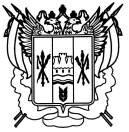 Российская ФедерацияРостовская областьЗаветинский районмуниципальное образование «Киселевское сельское поселение»Администрация Киселевского сельского поселенияРаспоряжение№ дата					   	                   	                                   с. КиселевкаВ   соответствии   с   Федеральным   законом   от       5       апреля    2013   г.    №   44-ФЗ   «О контрактной   системе      в      сфере      закупок      товаров,      работ,   услуг для обеспечения государственных и муниципальных нужд», постановления Правительства Российской Федерации от 4 июля 2018 г. № 783 «О списании начисленных поставщику (подрядчику, исполнителю), но не списанных заказчиком сумм неустоек (штрафов, пеней) в связи с неисполнением или ненадлежащим исполнением обязательств, предусмотренных контрактом» и протоколом Комиссии Администрации Киселевского сельского поселения по   списанию   начисленных сумм неустоек (штрафов, пеней) от «__» _________ 20__ г. №____:Ведущему специалисту по вопросам бухгалтерского учета  Администрации Киселевского сельского поселения отразить в  бюджетном учете начисленную  (указывается      наименование      поставщика   (подрядчика, исполнителя) сумму неустойки (штрафа, пени) в размере 	 рублей за просрочку, неисполнение (ненадлежащее исполнение) обязательств по муниципальному контракту от "__" 	 20__ г. N 	 "....". Основание - постановление Правительства Российской Федерации от 4 июля 2018 г. N 783 " О списании начисленных поставщику (подрядчику, исполнителю), но не списанных заказчиком сумм неустоек (штрафов, пеней) в связи с неисполнением или ненадлежащим исполнением обязательств, предусмотренных контрактом».Списать     сумму     неустойки     (штрафа,     пени),     указанную     в     пункте     1 настоящего распоряжения.3. Распоряжение вступает в силу с момента его подписания.4. Контроль за выполнением распоряжения оставляю за собой.       Глава Администрации Киселевского       сельского поселения		        Ф.И.О.Приложение № 2к постановлению АдминистрацииКиселевского сельского поселенияот 18.10.2023 № 99СОСТАВ  комиссии по осуществлению списания начисленных сумм неустоек (штрафов, пеней)Администрации Киселевского  сельского поселенияЧлены комиссии: 4.Белянская   Ирина Николаевна                ведущий специалист по вопросам бухгалтерского учета 5.Никуличев    Петр Александрович            ведущий специалист по вопросам муниципального                                                   хозяйстваВедущий специалист по общим вопросам                                                    	Л.В.Костеренко                                                           Российская федерацияРостовская областьЗаветинский районмуниципальное образование «Киселевское сельское поселение»Администрация Киселевского сельского поселенияПостановление№ 10726.10.2023								                                  с.КиселевкаВ соответствии с постановлением Администрации Киселевского сельского поселения от 30.12.2015 № 150 «Об утверждении Правил разработки и утверждения бюджетного прогноза Киселевского сельского поселения на долгосрочный период»ПОСТАНОВЛЯЮ:1. Внести в постановление Администрации Киселевского сельского поселения от 28.10.2022 № 90 «Об утверждении бюджетного прогноза Киселевского сельского поселения на период 2023-2036 годов» изменения, изложив приложение в редакции согласно приложению к настоящему постановлению.        2. Настоящее постановление вступает в силу со дня его официального опубликования.        3. Контроль за исполнением настоящего постановления оставляю за собой.  Глава Администрации   Киселевского сельского поселения                                    Л.И.ПараваеваПостановление вносит сектор экономики и финансовПриложениек постановлениюАдминистрации Киселевского сельского поселения от 26.10.2023 № 107БЮДЖЕТНЫЙ ПРОГНОЗКиселевского сельского поселения на период 2023-2036 годовОбщие положенияНеобходимость разработки документов долгосрочного бюджетного планирования была обозначена в Бюджетном послании Президента Российской Федерации о бюджетной политике в 2014-2016 годах. В целях реализации долгосрочного планирования, принят Федеральный закон от 28.06.2014 № 172-ФЗ «О стратегическом планировании в Российской Федерации», внесены изменения в Бюджетный кодекс Российской Федерации в части дополнения статьей 1701 «Долгосрочное бюджетное планирование».На региональном уровне принят Областной закон от 20.10.2015 № 416-ЗС «О стратегическом планировании в Ростовской области». Областной закон от 03.08.2007 № 743-ЗС «О бюджетном процессе в Ростовской области» дополнен статьей 191 «Долгосрочное бюджетное планирование».  Правила разработки и утверждения бюджетного прогноза Киселевского сельского поселения на долгосрочный период утверждены постановлением Администрации Киселевского сельского поселения от 30.12.2015 № 150 «Об утверждении Правил разработки и утверждения бюджетного прогноза Киселевского сельского поселения на долгосрочный период».В соответствии с пунктом 3 статьи 1701  Бюджетного кодекса Российской Федерации бюджетный прогноз Киселевского сельского поселения на период 2023-2036 годов (далее - бюджетный прогноз) разработан на основе долгосрочного прогноза социально-экономического развития Киселевского сельского поселения на период до 2036 года, утвержденного распоряжением Администрации Киселевского сельского поселения от 30.04.2019 № 17 «О долгосрочном прогнозе социально-экономического развития Киселевского сельского поселения на период до 2036 года» (далее – долгосрочный прогноз социально-экономического развития Киселевского сельского поселения).Бюджетный прогноз содержит информацию об основных параметрах варианта долгосрочного прогноза социально-экономического развития Киселевского сельского поселения, определенного в качестве базового для целей долгосрочного бюджетного планирования, прогноз основных характеристик бюджета Киселевского сельского поселения, а также основные подходы к формированию бюджетной политики в указанном периоде. Параметры финансового обеспечения муниципальных программ Киселевского сельского поселения на период их действия соответствуют параметрам муниципальных программ Киселевского сельского поселения, утвержденным решением о бюджете на очередной финансовый год и плановый период.На период 2023-2036 годов показатели бюджета Киселевского сельского поселения по доходам сформированы на основе прогноза поступлений налоговых и неналоговых доходов от главных администраторов доходов бюджета Киселевского сельского поселения и муниципальных образований в Киселевском сельском поселении, а также прогноза безвозмездных поступлений. Показатели бюджета Киселевского сельского поселения по расходам рассчитаны с учетом прогноза доходов и запланированных источников покрытия дефицита. В среднем расходы ежегодно запланированы к увеличению на 3,9 процента.Бюджетным прогнозом предусмотрено снижение уровня муниципального долга Киселевского сельского поселения за период 2023-2036 годов до 0 процента объема собственных налоговых и неналоговых доходов.На период 2023-2036 годов предусматриваются параметры бездефицитного бюджета с учетом формирования расходов под уровень доходных источников.Объем собственных налоговых и неналоговых доходов бюджета Киселевского сельского поселения в реальном выражении (без учета роста за счет индекса инфляции) к 2036 году увеличится в 1,2 раза от уровня 2023 года. 1. Основные параметры варианта долгосрочного прогноза, определенные в качестве базовых для целей долгосрочного бюджетного планирования* В 2023-2036 годах учтены показатели в соответствии с долгосрочным прогнозом социально-экономического развития Киселевского сельского поселения на период до 2036 года, утвержденного распоряжением Администрации Киселевского сельского поселения от 30.04.2019 № 17 «О долгосрочном прогнозе социально-экономического развития Киселевского сельского поселения на период до 2036 года» (в редакции распоряжения Администрации Киселевского сельского поселения от 26.10.2023 № 86).2. Прогноз основных характеристик бюджета Киселевского сельского поселения(тыс. рублей)2.1. Показатели финансового обеспечения муниципальных программ Киселевского сельского поселения(тыс. рублей)	1 Плановые бюджетные ассигнования, предусмотренные за счет средств бюджета сельского поселения и безвозмездных поступлений в бюджет сельского поселения.2 Объем бюджетных ассигнований соответствует решению Собрания депутатов Киселевского сельского поселения от 28.12.2022 № 30 «О бюджете Киселевского сельского поселения Заветинского района на 2023 год и на плановый период 2024 и 2025 годов» по состоянию на 1 января 2023 года.3 Объем бюджетных ассигнований соответствует постановлениям Администрации Киселевского сельского поселения об утверждении муниципальных программ Киселевского сельского поселения по состоянию на 1 января 2023 года. 2.2. Основные подходы к формированию бюджетной политики Киселевского сельского поселения на период 2023-2036 годовПри расчете прогнозных показателей налоговых и неналоговых доходов учитывались изменения в законодательстве о налогах и сборах Российской Федерации и Ростовской области и бюджетном законодательстве Российской Федерации, ожидаемые в прогнозном периоде.Расчет прогнозных показателей дефицита (профицита), источников его финансирования и муниципального долга Киселевского сельского поселения осуществлен исходя из ограничений по размеру дефицита и уровню муниципального долга, установленных Бюджетным кодексом Российской Федерации, а также с учетом нормативных правовых актов, регулирующих бюджетные правоотношения.Бюджетная политика Киселевского сельского поселения на долгосрочный период будет направлена на обеспечение решения приоритетных задач социально-экономического развития Киселевского сельского поселения при одновременном обеспечении устойчивости и сбалансированности бюджетной системы.Основные подходы в части собственных (налоговых и неналоговых) доходовСобственные налоговые и неналоговые доходы бюджета Киселевского сельского поселения к 2036 году увеличатся в 2,1 раза к уровню 2023 года. За период 2010-2021 годов динамика налоговых и неналоговых доходов наглядно демонстрирует ежегодное увеличение доходной части бюджета Киселевского сельского поселения с ростом на 181,3 процента к фактическим поступлениям 2010 года.Поступательной динамике собственных доходов способствует стимулирующий характер налоговой политики области.Налоговые и неналоговые доходы спрогнозированы в соответствии с положениями Бюджетного кодекса Российской Федерации и Налогового кодекса Российской Федерации. При прогнозировании собственных налоговых и неналоговых доходов учтены тенденции, сложившиеся в предыдущие годы, влияние геополитических факторов на социально-экономическое развитие Российской Федерации в целом.На долгосрочную перспективу с учетом изменения внешних и внутренних условий развития российской экономики приоритетным направлением налоговой политики определены меры, принимаемые для обеспечения роста инвестиционной активности, обеспечения условий для развития субъектов малого и среднего предпринимательства, повышения уровня жизни населения.Основные подходы в части финансовой помощиПроводимая на уровне региона политика в области межбюджетных отношений направлена на повышение финансовой самостоятельности и ответственности органов местного самоуправления муниципальных образований Ростовской области. Прогноз безвозмездных поступлений на 2023 – 2025 годы соответствует значениям, утвержденным решением Собрания депутатов Киселевского сельского поселения от 28.12.2022 № 30 «О бюджете Киселевского сельского поселения Заветинского района на 2023 год и на плановый период 2024 и 2025 годов». На долгосрочный период 2025-2036 годов объем безвозмездных поступлений соответствует объему целевых средств, запланированных на 2024 год в первоначально утвержденном бюджете 2023-2025 годов.Основные подходы в части расходовРасходы на период 2023-2036 годов рассчитаны с учетом прогноза поступлений доходов и запланированных источников покрытия дефицита. В соответствии с Областным законом от 03.08.2007 № 743-ЗС «О бюджетном процессе в Ростовской области» бюджет Киселевского сельского поселения Заветинского района составляется на основе муниципальных программ Киселевского сельского поселения.Доля расходов бюджета Киселевского сельского поселения Заветинского района, формируемых в рамках муниципальных программ Киселевского сельского поселения, ежегодно планируется более 90 процентов в общем объеме расходов бюджета Киселевского сельского поселения Заветинского района.Основной объем средств сконцентрирован на реализации муниципальных программ Киселевского сельского поселения, предусматривающих инвестиции в человеческий капитал, включая расходы на культуры и спорта, социальную поддержку. Основным инструментом достижения национальных целей развития, установленных указами Президента Российской Федерации от 07.05.2018 № 204, от 21.07.2020 № 474, являются региональные проекты, направленные на реализацию федеральных проектов, входящих в состав национальных проектов, сформированные с горизонтом планирования до 2030 года. Основные подходы в части межбюджетных отношений с местными бюджетамиВ среднесрочной и долгосрочной перспективе межбюджетные отношения будут являться одними из приоритетных направлений бюджетной политики, направленные на повышение финансовой самостоятельности местных бюджетов, оказание содействия в их сбалансированности, качественное управление муниципальными финансами.Это касается как вопросов оказания финансовой помощи из областного бюджета и бюджета Заветинского района, так и методологического обеспечения деятельности органов местного самоуправления.Основные подходы к долговой политикеУчитывая сбалансированность бюджета Киселевского сельского поселения Заветинского района, в 2023-2036 годах привлечение кредитных ресурсов не планируется.Ведущий специалист по общим вопросам			 	Л.В.КостеренкоОтпечатано в Администрации Киселевского сельского поселения по адресу:347432 Ростовская область, Заветинский район, с. Киселевка, ул. 60 лет СССР, 40Тираж 30 экз. Отпечатано 01.11.2023 года«Ресурсное обеспечениеМуниципальной программы Киселевского сельского поселенияобщий объем финансирования муниципальной программы на 2019 – 2030 годы составляет 87,5 тыс. рублей, в том числе:Муниципальная программа финансируется из местного и областного  бюджета в пределах бюджетных ассигнований, предусмотренных на ее реализацию Решением Собрания депутатов Киселевского сельского поселения о бюджете Киселевского сельского поселения Заветинского района»«Ресурсное обеспечениеподпрограммы общий объем финансирования подпрограммы № 4 на 2019 – 2030 годы составляет 13,0 тыс. рублей, в том числе:Номер и наименование подпрограммы, основного мероприятияподпрограммыОтветственный исполни-тель, соисполни-тели, участникиКод бюджетной классификации расходовКод бюджетной классификации расходовКод бюджетной классификации расходовКод бюджетной классификации расходовОбъем расходов всего(тыс. рублей)В том числе по годам реализациимуниципальной программыВ том числе по годам реализациимуниципальной программыВ том числе по годам реализациимуниципальной программыВ том числе по годам реализациимуниципальной программыВ том числе по годам реализациимуниципальной программыВ том числе по годам реализациимуниципальной программыВ том числе по годам реализациимуниципальной программыВ том числе по годам реализациимуниципальной программыВ том числе по годам реализациимуниципальной программыВ том числе по годам реализациимуниципальной программыВ том числе по годам реализациимуниципальной программыВ том числе по годам реализациимуниципальной программыНомер и наименование подпрограммы, основного мероприятияподпрограммыОтветственный исполни-тель, соисполни-тели, участникиГРБСРзПрЦСРВРОбъем расходов всего(тыс. рублей)20192020202120222023202420252026202720282029203012345678910111213141516171819Муниципальная программа «Обеспечение общественного порядка и противодействие преступности на территории Киселевского сельского поселения»всегов том числе:––––87,511,011,08,06,06,06,56,56,56,56,56,56,5Муниципальная программа «Обеспечение общественного порядка и противодействие преступности на территории Киселевского сельского поселения»Админист-рация Киселевского сельского поселения951–––87,511,011,08,06,06,06,56,56,56,56,56,56,5Подпрограмма 1 «Противодействие коррупции в Киселевском сельском поселении».Админист-рация Киселевского сельского поселения951–––24,02,02,02,02,02,02,02,02,02,02,02,02,0Основное мероприятие 1.1.Совершенствование правового регулирования в сфере противо-действия корруп-ции на территории Киселевского сельского поселенияАдминист-рация Киселевского сельского поселения951–––0,00,0000,00,00,0000,00,00,0000,00,0Основное мероприятие 1.2.Вопросы кадровой политикиАдминист-рация Киселевского сельского поселения951–––0,00,0000,00,00,0000,00,00,0000,00,0Основное мероприятие 1.3.Антикоррупционная экспертиза муниципальных нормативных правовых актов Киселевского сельского поселения и их проектовАдминист-рация Киселевского сельского поселения951-––18,02,02,02,02,00,00,00,02,02,02,02,02,0Основное мероприятие 1.4.Организация проведения мониторингов общественного мнения по вопросам проявления коррупции, кор-рупциогенности и эффективности мер антикоррупцион-ной направленнос-ти в органах местного самоуп-равления Киселевс-кого сельского поселения951-––0,00,0000,00,00,0000,00,00,0000,00,0Основное мероприятие 1.5.Обеспечение прозрачности деятельности органов местного самоуправления Киселевского сельского поселения951-––6,00,0000,00,02,02,02,00,00,0000,00,0Основное мероприятие 1.6. Организация мероприятий по противодействию коррупции муниципальных служащих в должностные обязанности которых входит участие в проведении закупок товаров, работ, услуг для обеспечения муниципальных нужд   в том числе их обучение по дополнительным профессиональным программам в области противодействия коррупцииАдминист-рация Киселевского сельского поселения951-––0,00,0000,00,00,0000,00,00,0000,00,0Основное мероприятие 1.7. Организация мероприятий по ознакомлению лиц, впервые поступивших на  муниципальную службу  связанные с соблюдением антикоррупционных стандартов, а также их участия в  мероприятиях по профессиональному развитию в области противодействия коррупции.Админист-рация Киселевского сельского поселения951-––0,00,0000,00,00,0000,00,00,0000,00,0Основное мероприятие 1.8. Организация мероприятий  муниципальных служащих в должностные обязанности которых входит участие в противодействии коррупции, в мероприятиях по профессиональному развитию в области противодействия коррупции, в том числе их обучение по дополнительным профессиональным программам в области противодействия коррупции.Админист-рация Киселевского сельского поселения951-––0,00,0000,00,00,0000,00,00,0000,00,0Подпрограмма 2 «Профилактика экстремизма и терроризма в Киселевском сельском поселении»Админист-рация Киселевского сельского поселения951–––24,02,02,02,02,02,02,02,02,02,02,02,02,0Основное мероприятие 2.1. Информационно-пропагандистское противодействие экстремизму и терроризмуАдминист-рация Киселевского сельского поселения951–––24,02,02,02,02,02,02,02,02,02,02,02,02,0Основное мероприятие 2.2. Усиление антитер-рористической защищённости объектов социальной сферы951-––0,00,00,00,00,00,00,00,00,00,00,00,00,0Подпрограмма 3 «Комплексные меры противо-действия злоу-потреблению наркотиками и их незаконному обороту»Администрация Киселевского сельского поселения951–––26,52,04,52,02,02,02,02,02,02,02,02,02,0Основное мероприятие 3.1. Меры по общей профилактике наркомании, формированию антинаркотического мировоззренияАдминистрация Киселевского сельского поселения951–––26,52,04,52,02,02,02,02,02,02,02,02,02,0Основное мероприятие 3.2. Противодействие злоупотреблению наркотиками и их незаконному обороту951-––0,00,00,00,00,00,00,00,00,00,00,00,00,0Подпрограмма 4 «Профилактика правонарушений в сфере общественного порядка в Киселевском сельском поселении»951-––13,05,02,52,00,00,00,50,50,50,50,50,50,5Основное мероприятие  4.1. Стимулирование граждан – членов добровольной народной дружины – за участие в мероприятиях по профилактике правонарушений и охране общественного порядка в сельском поселении 951-––10,55,00,02,00,00,00,50,50,50,50,50,50,5Основное мероприятие 4.2.Проведение мероприятий профилактической направленности (рейды, патрулирование и др.) с участием добровольных общественных формирований951-––2,50,02,50,00,00,00,00,00,00,00,00,00,0»Наименование муниципальной программы, номери наименование подпрограммыИсточники финансированияОбъем расходов,всего(тыс. рублей)В том числе по годам реализациимуниципальной программыВ том числе по годам реализациимуниципальной программыВ том числе по годам реализациимуниципальной программыВ том числе по годам реализациимуниципальной программыВ том числе по годам реализациимуниципальной программыВ том числе по годам реализациимуниципальной программыВ том числе по годам реализациимуниципальной программыВ том числе по годам реализациимуниципальной программыВ том числе по годам реализациимуниципальной программыВ том числе по годам реализациимуниципальной программыВ том числе по годам реализациимуниципальной программыВ том числе по годам реализациимуниципальной программыНаименование муниципальной программы, номери наименование подпрограммыИсточники финансированияОбъем расходов,всего(тыс. рублей)201920202021202220232024202520262027202820292030123456789101112131415Муниципальная программа Киселевского сельского поселения «Обеспечение общественного порядка и противодействие преступности на территории Киселевского сельского поселения»всего 87,511,011,08,06,06,06,56,56,56,56,56,56,5Муниципальная программа Киселевского сельского поселения «Обеспечение общественного порядка и противодействие преступности на территории Киселевского сельского поселения»за счет средств местного бюджета87,511,011,08,06,06,06,56,56,56,56,56,56,5Муниципальная программа Киселевского сельского поселения «Обеспечение общественного порядка и противодействие преступности на территории Киселевского сельского поселения»за счет средств областного бюджета 0,00,00,00,00,00,00,00,00,00,00,00,00,0Муниципальная программа Киселевского сельского поселения «Обеспечение общественного порядка и противодействие преступности на территории Киселевского сельского поселения»за счет средств федерального бюджета0,00,00,00,00,00,00,00,00,00,00,00,00,0Муниципальная программа Киселевского сельского поселения «Обеспечение общественного порядка и противодействие преступности на территории Киселевского сельского поселения»внебюджетные источники0,00,00,00,00,00,00,00,00,00,00,00,00,0Подпрограмма 1 «Противодействие коррупции в Киселевском сельском поселении»всего24,02,02,02,02,02,02,02,02,02,02,02,02,0Подпрограмма 1 «Противодействие коррупции в Киселевском сельском поселении»за счет средств местного бюджета24,02,02,02,02,02,02,02,02,02,02,02,02,0Подпрограмма 1 «Противодействие коррупции в Киселевском сельском поселении»за счет средств областного бюджета 0,00,00,00,00,00,00,00,00,00,00,00,00,0Подпрограмма 1 «Противодействие коррупции в Киселевском сельском поселении»за счет средств федерального бюджета0,00,00,00,00,00,00,00,00,00,00,00,00,0Подпрограмма 1 «Противодействие коррупции в Киселевском сельском поселении»внебюджетные источники0,00,00,00,00,00,00,00,00,00,00,00,00,0Подпрограмма 2«Профилактика экстремизма и терроризма в Киселевском сельском поселении»всего24,02,02,02,02,02,02,02,02,02,02,02,02,0Подпрограмма 2«Профилактика экстремизма и терроризма в Киселевском сельском поселении»за счет средств местного бюджета24,02,02,02,02,02,02,02,02,02,02,02,02,0Подпрограмма 2«Профилактика экстремизма и терроризма в Киселевском сельском поселении»за счет средств областного бюджета 0,00,00,00,00,00,00,00,00,00,00,00,00,0Подпрограмма 2«Профилактика экстремизма и терроризма в Киселевском сельском поселении»за счет средств федерального бюджета0,00,00,00,00,00,00,00,00,00,00,00,00,0Подпрограмма 2«Профилактика экстремизма и терроризма в Киселевском сельском поселении»внебюджетные источники0,00,00,00,00,00,00,00,00,00,00,00,00,0Подпрограмма 3 «Комплексные меры противо-действия злоу-потреблению наркотиками и их незаконному обороту»всего26,52,04,52,02,02,02,02,02,02,02,02,02,0Подпрограмма 3 «Комплексные меры противо-действия злоу-потреблению наркотиками и их незаконному обороту»за счет средств местного бюджета26,52,04,52,02,02,02,02,02,02,02,02,02,0Подпрограмма 3 «Комплексные меры противо-действия злоу-потреблению наркотиками и их незаконному обороту»за счет средств областного бюджета 0,00,00,00,00,00,00,00,00,00,00,00,00,0Подпрограмма 3 «Комплексные меры противо-действия злоу-потреблению наркотиками и их незаконному обороту»за счет средств федерального бюджета0,00,00,00,00,00,00,00,00,00,00,00,00,0Подпрограмма 3 «Комплексные меры противо-действия злоу-потреблению наркотиками и их незаконному обороту»внебюджетные источники0,00,00,00,00,00,00,00,00,00,00,00,00,0Подпрограмма 4 «Профилактика правонарушений в сфере общественного порядка в Киселевском сельском поселении»всего13,05,02,52,00,00,00,50,50,50,50,50,50,5Подпрограмма 4 «Профилактика правонарушений в сфере общественного порядка в Киселевском сельском поселении»за счет средств местного бюджета13,05,02,52,00,00,00,50,50,50,50,50,50,5Подпрограмма 4 «Профилактика правонарушений в сфере общественного порядка в Киселевском сельском поселении»за счет средств областного бюджета 0,00,00,00,00,00,00,00,00,00,00,00,00,0Подпрограмма 4 «Профилактика правонарушений в сфере общественного порядка в Киселевском сельском поселении»за счет средств федерального бюджета0,00,00,00,00,00,00,00,00,00,00,00,00,0Подпрограмма 4 «Профилактика правонарушений в сфере общественного порядка в Киселевском сельском поселении»внебюджетные источники0,00,00,00,00,00,00,00,00,00,00,00,00,0»О внесении изменений в постановление Администрации Киселевского сельского поселения от 09.11.2018 № 122«Ресурсное обеспечениемуниципальной программы Киселевского сельского поселения«Ресурсное обеспечениеподпрограммы–«Ресурсное обеспечение            Общий объем финансирования подпрограммыподпрограммы -                           составляет 130,0 тыс. рублей, в том числе:«Ресурсное обеспечение            Общий объем финансирования подпрограммыподпрограммы -                           составляет 130,0 тыс. рублей, в том числе:«Ресурсное обеспечение            Общий объем финансирования подпрограммыподпрограммы -                           составляет 130,0 тыс. рублей, в том числе:                                                 в 2019 году – 10,0 тыс. рублей;                                                 в 2019 году – 10,0 тыс. рублей;                                                 в 2020 году – 50,0 тыс. рублей;                                                 в 2020 году – 50,0 тыс. рублей;                                                 в 2021 году –  0,0 тыс. рублей;                                                 в 2021 году –  0,0 тыс. рублей;                                                 в 2022 году – 0,0 тыс. рублей;                                                 в 2022 году – 0,0 тыс. рублей;                                                 в 2023 году – 0,0 тыс. рублей;                                                 в 2023 году – 0,0 тыс. рублей;                                                 в 2024 году – 10,0 тыс. рублей;                                                 в 2024 году – 10,0 тыс. рублей;                                                  в 2025 году – 10,0 тыс. рублей;                                                  в 2025 году – 10,0 тыс. рублей;       в 2026 году – 10,0 тыс. рублей;в 2027 году – 10,0 тыс. рублей;в 2028 году – 10,0 тыс. рублей;в 2029 году – 10,0 тыс. рублей;в 2030 году – 10,0 тыс. рублей;в том числе:за счет средств местного бюджета –130,0 тыс. рублей,за счет средств областного бюджета –0,0 тыс. рублей».№
п/пНаименование муниципальной программы, подпрограммы, номер и наименование основного мероприятияОтветственный исполнитель, соисполнитель, участникиКод бюджетной классификации расходовКод бюджетной классификации расходовКод бюджетной классификации расходовКод бюджетной классификации расходовОбъем расходов
всего (тыс. рублей) В том числе по годам реализации муниципальной программыВ том числе по годам реализации муниципальной программыВ том числе по годам реализации муниципальной программыВ том числе по годам реализации муниципальной программыВ том числе по годам реализации муниципальной программыВ том числе по годам реализации муниципальной программыВ том числе по годам реализации муниципальной программыВ том числе по годам реализации муниципальной программыВ том числе по годам реализации муниципальной программыВ том числе по годам реализации муниципальной программыВ том числе по годам реализации муниципальной программыВ том числе по годам реализации муниципальной программыВ том числе по годам реализации муниципальной программы№
п/пНаименование муниципальной программы, подпрограммы, номер и наименование основного мероприятияОтветственный исполнитель, соисполнитель, участникиГРБСР3ПрЦСРВРОбъем расходов
всего (тыс. рублей) 201920192020202120222023202420252026202720282029203012345678991011121314151617181920I.Муниципальная программа Киселевского сельского поселения «Обеспечение качественными жилищно-коммунальными услугами населения Киселевского сельского поселения»Администрация Киселевского сельского поселения       хххх8955,5624,1624,11360,6927,7958,13088,41006,9189,7160,0160,0160,0160,0160,01.Подпрограмма 1 «Мероприятия в области коммунального хозяйства»Администрация Киселевского сельского поселения       хххх250,00,00,00,00,00,00,00,00,050,050,050,050,050,01.1.ОМ 1.1. «Повышение качества и надежности коммунальных услуг»Администрация Киселевского сельского поселения       95105 02хх0,0-------------1.2.ОМ 1.2. «Поддержание объектов водопроводного хозяйства поселения в состоянии, соответствующем нормативным и санитарным требованиям»Администрация Киселевского сельского поселения       95105 02 хх250,00,00,00,00,00,00,00,00,050,050,050,050,050,02.Подпрограмма 2 «Благоустройство на территории Киселевского сельского поселения»Администрация Киселевского сельского поселения       хххх8575,5614,1614,11310,6927,7958,13088,4996,9179,7100,0100,0100,0100,0100,02.1.ОМ  2.1. «Уличное освещение»Администрация Киселевского сельского поселения       95105 03хх1789,6185,6185,6394,1413,5173,1220,483,269,750,050,050,050,050,02.2.ОМ 2.2. «Озеленение»Администрация Киселевского сельского поселения       95105 03хх142,50,00,00,00,044,463,15,05,05,05,05,05,05,02.3.ОМ 2.3. «Содержание мест захоронения»Администрация Киселевского сельского поселения       95105 03хх64,55,04,84,85,17,37,35,05,05,05,05,05,05,02.4.ОМ  2.4. «Прочие мероприятия  по благоустройству»Администрация Киселевского сельского поселения       95105 03хх2961,4388,5876,7876,7319,1733,3243,8100,0100,040,040,040,040,040,02.5.ОМ 2.5. Утилизация(буртование) твердых бытовых отходов на свалкеАдминистрация Киселевского сельского поселения       95105 03хх70,035,035,035,00,00,00,00,00,00,00,00,00,00,02.6.ОМ 2.6.Капитальный ремонт пешеходных дорожекАдминистрация Киселевского сельского поселения       9510503хх3547,50,00,00,0190,00,02553,8803,70,00,00,00,00,00,03Подпрограмма 3 «Развитие территориального общественного самоуправления в Киселевском сельском поселении»Администрация Киселевского сельского поселения       хххх130,010,050,050,00,00,00,010,010,010,010,010,010,010,03.1ОМ 3.1.Содействие развития территориального общественного самоуправленияАдминистрация Киселевского сельского поселения       9510503хх130,010,050,050,00,00,00,010,010,010,010,010,010,010,0»;№
п/пНаименование муниципальной программы, номер и наименование подпрограммыИсточники финансирования Объем расходов
всего (тыс. рублей)В том числе по годам реализации муниципальной программыВ том числе по годам реализации муниципальной программыВ том числе по годам реализации муниципальной программыВ том числе по годам реализации муниципальной программыВ том числе по годам реализации муниципальной программыВ том числе по годам реализации муниципальной программыВ том числе по годам реализации муниципальной программыВ том числе по годам реализации муниципальной программыВ том числе по годам реализации муниципальной программыВ том числе по годам реализации муниципальной программыВ том числе по годам реализации муниципальной программыВ том числе по годам реализации муниципальной программы№
п/пНаименование муниципальной программы, номер и наименование подпрограммыИсточники финансирования Объем расходов
всего (тыс. рублей)20192020202120222023202420252026202720282029203012345678910111213141516I.Муниципальная программа «Обеспечение качественными жилищно-коммунальными услугами населения Киселевского сельского поселения»Всего 8955,5624,11360,6927,7958,13088,41006,9189,7160,0160,0160,0160,0160,0I.Муниципальная программа «Обеспечение качественными жилищно-коммунальными услугами населения Киселевского сельского поселения»областной бюджет1788,30,00,00,00,01788,30,00,00,00,00,00,00,0I.Муниципальная программа «Обеспечение качественными жилищно-коммунальными услугами населения Киселевского сельского поселения»местный бюджет7157,2624,11360,6927,7958,11290,11006,9189,7160,0160,0160,0160,0160,0I.Муниципальная программа «Обеспечение качественными жилищно-коммунальными услугами населения Киселевского сельского поселения»внебюджетные источники10,00,00,00,00,010,00,00,00,00,00,00,00,01.Подпрограмма «Мероприятия в области коммунального хозяйства»Всего 250,00,00,00,00,00,00,00,050,050,050,050,050,01.Подпрограмма «Мероприятия в области коммунального хозяйства»областной бюджет 0,00,00,00,00,00,00,00,00,00,00,00,00,01.Подпрограмма «Мероприятия в области коммунального хозяйства»местный бюджет250,00,00,00,00,00,00,00,050,050,050,050,050,01.Подпрограмма «Мероприятия в области коммунального хозяйства»внебюджетные источники0,00,00,00,00,00,00,00,00,00,00,00,00,02.Подпрограмма «Благоустройство на территории Киселевскосельского поселения»Всего 8575,5614,11310,6927,7958,13088,4996,9179,7100,0100,0100,0100,0100,02.Подпрограмма «Благоустройство на территории Киселевскосельского поселения»областной бюджет 1788,30,00,00,00,01788,30,00,00,00,00,00,00,02.Подпрограмма «Благоустройство на территории Киселевскосельского поселения»местный бюджет6777,2614,11310,6927,7958,11290,1996,9179,7100,0100,0100,0100,0100,02.Подпрограмма «Благоустройство на территории Киселевскосельского поселения»внебюджетные источники10,00,00,00,00,010,00,00,00,00,00,00,00,0.3.Подпрограмма 3 «Развитие территориального общественного самоуправления в Киселевском сельском поселении»Всего 130,010,050,00,00,00,010,010,010,010,010,010,010,03.Подпрограмма 3 «Развитие территориального общественного самоуправления в Киселевском сельском поселении»областной бюджет 0,00,00,00,00,00,00,00,00,00,00,00,00,03.Подпрограмма 3 «Развитие территориального общественного самоуправления в Киселевском сельском поселении»местный бюджет130,010,050,00,00,00,010,010,010,010,010,010,010,03.Подпрограмма 3 «Развитие территориального общественного самоуправления в Киселевском сельском поселении»внебюджетные источники0,00,00,00,00,00,00,00,00,00,00,00,00,0».О внесении изменений в постановление Администрации Киселевского сельского поселения от 09.11.2018 № 117«Ресурсное обеспечениемуниципальной программы Киселевского сельского поселенияОбщий объем финансирования муниципальной программы составляет 51 954 тыс. рублей, в том числе:в 2019 году –  4547,7 тыс. рублей;в 2020 году –  5001,8 тыс. рублей;в 2021 году –  5487,2 тыс. рублей;в 2022 году –  6721,5 тыс. рублей;в 2023 году –  6507,7 тыс. рублей;в 2024 году –  5311,9 тыс. рублей;в 2025 году –  5576,2 тыс. рублей;в 2026 году –  2560,0 тыс. рублей;в 2027 году –  2560,0 тыс. рублей;в 2028 году –  2560,0 тыс. рублей;в 2029 году –  2560,0 тыс. рублей;в 2030 году –  2560,0 тыс. рублей;из них:средства бюджета поселения –51 954 тыс. рублей;средства областного бюджета –0,0  тыс. рублей».«Ресурсное обеспечениеподпрограммы–Общий объем финансирования муниципальной подпрограммы составляет 51 822,5 тыс. рублей, в том числе:в 2019 году – 4536,8 тыс. рублей;в 2020 году – 4988,7 тыс. рублей;в 2021 году – 5477,2  тыс. рублей;в 2022 году – 6704,0 тыс. рублей;в 2023 году – 6 497,7 тыс. рублей;в 2024 году – 5301,9 тыс. рублей;в 2025 году – 5566,2 тыс. рублей; в 2026 году – 2550,0 тыс. рублей;в 2027 году – 2550,0 тыс. рублей;в 2028 году – 2550,0 тыс. рублей;в 2029 году – 2550,0 тыс. рублей;в 2030 году – 2550,0 тыс. рублей;из них:средства бюджета поселения –51 822,5 тыс. рублей;средства областного бюджета –0,0  тыс. рублей».№ п/пНаименование муниципальной программы, подпрограммы, номер и наименование основного мероприятияОтветственный исполнитель, соисполнитель участникКод бюджетнойКлассификации расходовКод бюджетнойКлассификации расходовКод бюджетнойКлассификации расходовКод бюджетнойКлассификации расходовОбъем расходов, всего(тыс.руб.)В том числе по годам реализациимуниципальной программы (тыс.рублей)В том числе по годам реализациимуниципальной программы (тыс.рублей)В том числе по годам реализациимуниципальной программы (тыс.рублей)В том числе по годам реализациимуниципальной программы (тыс.рублей)В том числе по годам реализациимуниципальной программы (тыс.рублей)В том числе по годам реализациимуниципальной программы (тыс.рублей)В том числе по годам реализациимуниципальной программы (тыс.рублей)В том числе по годам реализациимуниципальной программы (тыс.рублей)В том числе по годам реализациимуниципальной программы (тыс.рублей)В том числе по годам реализациимуниципальной программы (тыс.рублей)В том числе по годам реализациимуниципальной программы (тыс.рублей)В том числе по годам реализациимуниципальной программы (тыс.рублей)№ п/пНаименование муниципальной программы, подпрограммы, номер и наименование основного мероприятияОтветственный исполнитель, соисполнитель участникГРБСРзПрЦСРВРОбъем расходов, всего(тыс.руб.)20192020202120222023202420252026202720282029203012345678910111213141516171819201.Муниципальная программа Киселевского сельского поселения «Муниципальная политика»всегов том числе:ХХХХ51954,04547,75001,85487,26721,56507,75311,95576,2256025602560256025601.Муниципальная программа Киселевского сельского поселения «Муниципальная политика»Администрация Киселевского сельского поселения951ХХХ51954,04547,75001,85487,26721,536507,75311,95576,2256025602560256025601.1.Подпрограмма 1«Развитие муниципального управления и муниципальной службы в Киселевском сельском поселении,
профессиональное развитие лиц, занятых в системе местного самоуправления»всегов том числе:ХХХХ131,510,913,110,017,510,010,010,010,010,010,010,010,01.1.Подпрограмма 1«Развитие муниципального управления и муниципальной службы в Киселевском сельском поселении,
профессиональное развитие лиц, занятых в системе местного самоуправления»Администрация Киселевского сельского поселения951ХХХ131,510,913,110,017,510,010,010,010,010,010,010,010,01.1.1.Основное мероприятие 1.1.Оптимизация штатной численности муниципальных служащихАдминистрация Киселевского сельского поселения-----------------1.1.2Основное мероприятие 1.2 Проведение оценки профессиональной компетенции лиц, поступающих на муниципальную службу, и муниципальных служащих при проведении аттестацииАдминистрация Киселевского сельского поселения-----------------1.1.3Основное мероприятие 1.3 Проведение конкурсов на замещение вакантных должностей муниципальной службыАдминистрация Киселевского сельского поселения-----------------1.1.4.Основное мероприятие 1.4. Применение испытания граждан при заключении трудового договораАдминистрация Киселевского сельского поселения-----------------1.1.5Основное мероприятие 1.5. Оценка эффективности и результативности профессиональной служебной деятельности муниципальных служащихАдминистрация Киселевского сельского поселения-----------------1.1.6Основное мероприятие 1.6. Организация наставничества лиц, впервые принятых на муниципальную службуАдминистрация Киселевского сельского поселения-----------------1.1.7.Основное мероприятие 1.7. Обеспечение проведения оценки профессиональных компетенций, личных и деловых качеств кандидатов на замещение должностей заместителей глав администрацийАдминистрация Киселевского сельского поселения-----------------1.1.8.Основное мероприятие 1.8. Реализация эффективных методов работы с кадровым резервом, муниципальным резервом управленческих кадровАдминистрация Киселевского сельского поселения-----------------1.1.9Основное мероприятие 1.9. Проведение ежеквартального мониторинга состояния муниципальной службы в муниципальном образованииАдминистрация Киселевского сельского поселения самоуправления)-----------------1.1.10Основное мероприятие 1.10. Направление муниципальных служащих для участия в конкурсе на звание «Лучший муниципальный служащий в Ростовской области»Администрация Киселевского сельского поселения-----------------1.1.11Основное мероприятие 1.11. Обеспечение актуализации информации в разделе «Муниципа-льная служба» официального сайта Администрации Заветинского районаАдминистрация Киселевского сельского поселения-----------------1.1.12Основное мероприятие 1.12. Использование в кадровой работе федеральной государственной информационной системы в области государственной службы в сети «Интернет» (gossluzhba.gov.ru)Администрация Киселевского сельского поселения-----------------1.1.13Основное мероприятие 1.13. Правовая, методическая и информационная поддержка органов местного самоуправления поселений по вопросам осуществления кадровой работыАдминистрация Киселевского сельского поселения-----------------1.1.14Основное мероприятие 1.14 Обеспечение профессионального развития лиц, занятых в системе местного самоуправленияАдминистрация Киселевского сельского поселения951XXX131,510,913,110,017,510,010,010,010,010,010,010,010,02.1.Подпрограмма 2 «Обеспечение реализации муниципальной программы Киселевского сельского поселения «Муниципальная политика»всегов том числе:951ХХХ51822,54536,84988,75477,26704,06497,75301,95566,2255025502550255025502.1.Подпрограмма 2 «Обеспечение реализации муниципальной программы Киселевского сельского поселения «Муниципальная политика»Администрация Киселевского сельского поселения951ХХХ51822,54536,84988,75477,26704,06497,75301,95566,2255025502550255025502.1.1Основное мероприятие 2.1Финансовое обеспечение аппарата Администрации Киселевского сельского поселения Администрация Киселевского сельского поселения951ХХХ51106,64463,14917,75400,26580,56417,05281,95546,2250025002500250025002.1.2Основное мероприятие 2.2Выполнение прочих обязательств муниципального образованияАдминистрация Киселевского сельского поселения951ХХХ715,973,771,077,0123,580,720,020,050,050,050,050,050,0»;Наименование 
муниципальной программы, номер и наименование подпрограммыИсточникфинансирования Объем расходов, всего
(тыс. рублей)В том числе по годам реализации муниципальной программы (тыс. рублей)В том числе по годам реализации муниципальной программы (тыс. рублей)В том числе по годам реализации муниципальной программы (тыс. рублей)В том числе по годам реализации муниципальной программы (тыс. рублей)В том числе по годам реализации муниципальной программы (тыс. рублей)В том числе по годам реализации муниципальной программы (тыс. рублей)В том числе по годам реализации муниципальной программы (тыс. рублей)В том числе по годам реализации муниципальной программы (тыс. рублей)В том числе по годам реализации муниципальной программы (тыс. рублей)В том числе по годам реализации муниципальной программы (тыс. рублей)В том числе по годам реализации муниципальной программы (тыс. рублей)В том числе по годам реализации муниципальной программы (тыс. рублей)Наименование 
муниципальной программы, номер и наименование подпрограммыИсточникфинансирования Объем расходов, всего
(тыс. рублей)20192020 2021 2022 2023 2024 2025 20262027202820292030123456789101112131415Муниципальная  программаКиселевского ссельского поселения «Муниципальная политика»всего 51954,04547,75001,85487,26721,56507,75311,95576,225602560256025602560Муниципальная  программаКиселевского ссельского поселения «Муниципальная политика»бюджет поселения51954,04547,75001,85487,26721,56507,75311,95576,225602560256025602560Муниципальная  программаКиселевского ссельского поселения «Муниципальная политика»безвозмездные поступления в бюджет поселения–––––––––––––Муниципальная  программаКиселевского ссельского поселения «Муниципальная политика»в том числе за счет средств:–––––––––––––Муниципальная  программаКиселевского ссельского поселения «Муниципальная политика»федерального бюджета–––––––––––––Муниципальная  программаКиселевского ссельского поселения «Муниципальная политика»областного бюджета –––––––––––––Муниципальная  программаКиселевского ссельского поселения «Муниципальная политика»бюджета сельских поселений51954,04547,75001,85487,26721,56507,75311,95576,225602560256025602560Муниципальная  программаКиселевского ссельского поселения «Муниципальная политика»внебюджетные источники–––––––––––––Подпрограмма 1 «Развитие муниципального управления и муниципальной службы в Киселевском сельском поселении, профессиональное развитие лиц, занятых в системе местного самоуправления»всего 131,510,913,110,017,510,010,010,010,010,010,010,010,0Подпрограмма 1 «Развитие муниципального управления и муниципальной службы в Киселевском сельском поселении, профессиональное развитие лиц, занятых в системе местного самоуправления»бюджет поселения131,510,913,110,017,510,010,010,010,010,010,010,010,0Подпрограмма 1 «Развитие муниципального управления и муниципальной службы в Киселевском сельском поселении, профессиональное развитие лиц, занятых в системе местного самоуправления»безвозмездные поступления в бюджет поселения–––––––––––––Подпрограмма 1 «Развитие муниципального управления и муниципальной службы в Киселевском сельском поселении, профессиональное развитие лиц, занятых в системе местного самоуправления»в том числе за счет средств:–––––––––––––Подпрограмма 1 «Развитие муниципального управления и муниципальной службы в Киселевском сельском поселении, профессиональное развитие лиц, занятых в системе местного самоуправления»федерального бюджета–––––––––––––Подпрограмма 1 «Развитие муниципального управления и муниципальной службы в Киселевском сельском поселении, профессиональное развитие лиц, занятых в системе местного самоуправления»областного бюджета –––––––––––––Подпрограмма 1 «Развитие муниципального управления и муниципальной службы в Киселевском сельском поселении, профессиональное развитие лиц, занятых в системе местного самоуправления»бюджета сельских поселений131,510,913,110,017,510,010,010,010,010,010,010,010,0Подпрограмма 1 «Развитие муниципального управления и муниципальной службы в Киселевском сельском поселении, профессиональное развитие лиц, занятых в системе местного самоуправления»внебюджетные источники–––––––––––––Подпрограмма 2«Обеспечение реализации муниципальной программы Киселевского сельского поселения  «Муниципальная политика»всего 51822,54536,84988,75477,26704,06507,75301,95566,225502550255025502550Подпрограмма 2«Обеспечение реализации муниципальной программы Киселевского сельского поселения  «Муниципальная политика»бюджет поселения51822,54536,84988,75477,26704,06507,75301,95566,225502550255025502550Подпрограмма 2«Обеспечение реализации муниципальной программы Киселевского сельского поселения  «Муниципальная политика»безвозмездные поступления в бюджет поселения–––––––––––––Подпрограмма 2«Обеспечение реализации муниципальной программы Киселевского сельского поселения  «Муниципальная политика»в том числе за счет средств:–––––––––––––Подпрограмма 2«Обеспечение реализации муниципальной программы Киселевского сельского поселения  «Муниципальная политика»федерального бюджета–––––––––––––Подпрограмма 2«Обеспечение реализации муниципальной программы Киселевского сельского поселения  «Муниципальная политика»областного бюджета –––––––––––––Подпрограмма 2«Обеспечение реализации муниципальной программы Киселевского сельского поселения  «Муниципальная политика»бюджета сельских поселений51822,54536,84988,75477,26704,06507,75301,95566,225502550255025502550».О внесении изменений в постановление Администрации Киселевского сельского поселения от 09.11.2018 № 118«Ресурсное обеспечениемуниципальной программы Киселевского сельского поселенияОбщий объем финансирования муниципальной программы  в 2019-2030 годах составляет 506,6 тыс. рублейИз них:   - в 2019 году  - 173,6 тыс. рублей;    - в 2020 году -  90,0 тыс. рублей;   - в 2021 году – 53,0 тыс. рублей;   - в 2022 году – 0,0 тыс. рублей;    - в 2023 году – 0,0 тыс. рублей;    - в 2024 году – 20,0 тыс. рублей;   - в 2025 году – 20,0 тыс. рублей;    - в 2026 году – 30,0 тыс. рублей;    - в 2027 году – 30,0 тыс. рублей;    - в 2028 году – 30,0 тыс. рублей;    - в 2029 году – 30,0 тыс. рублей;    - в 2030 году – 30,0 тыс. рублей; Объемы финансирования муниципальной программы носят прогнозный характер и подлежат уточнению и корректировке в установленном порядке».    «Ресурсное обеспечениеподпрограммы–Общий объем финансирования подпрограммы  в 2019-2030 годах составляет 125,4  тыс. рублейИз них:   - в 2019 году  - 25,4 тыс. рублей,    - в 2020 году -  5,0 тыс. рублей,    - в 2021 году – 0,0 тыс. рублей;   - в 2022 году – 0,0 тыс. рублей,    - в 2023 году – 0,0 тыс. рублей,    - в 2024 году – 10,0 тыс. рублей,    - в 2025 году – 10,0 тыс. рублей,    - в 2026 году – 15,0 тыс. рублей,    - в 2027 году – 15,0 тыс. рублей,    - в 2028 году – 15,0 тыс. рублей,    - в 2029 году – 15,0 тыс. рублей,    - в 2030 году – 15,0 тыс. рублей, Объемы финансирования муниципальной программы носят прогнозный характер и подлежат уточнению и корректировке в установленном порядке».«Ресурсное обеспечение муниципальной подпрограммы Киселевского сельского поселенияОбщий объем финансирования подпрограммы  в 2019-2030 годах составляет 381,2 тыс. рублейИз них:   - в 2019 году  -  148,2 тыс. рублей,    - в 2020 году –   85,0 тыс. рублей,    - в 2021 году –   53,0 тыс. рублей   - в 2022 году –  0,0 тыс. рублей,    - в 2023 году –  0,0 тыс. рублей,    - в 2024 году –  10,0 тыс. рублей,    - в 2025 году –  10,0 тыс. рублей,    - в 2026 году –  15,0 тыс. рублей,    - в 2027 году –  15,0 тыс. рублей,    - в 2028 году –  15,0 тыс. рублей,    - в 2029 году –  15,0 тыс. рублей,    - в 2030 году –  15,0 тыс. рублей, Объемы финансирования муниципальной программы носят прогнозный характер и подлежат уточнению и корректировке в установленном порядке».Номер и наименование подпрограммы, основного мероприятия, подпрограммыОтветственный испол-нитель, соисполнители, участникиКод бюджетной классификации расходовКод бюджетной классификации расходовКод бюджетной классификации расходовКод бюджетной классификации расходовОбъем расхо-дов, всего (тыс. рублей)В том числе по годам реализации муниципальной программы (тыс. рублей)В том числе по годам реализации муниципальной программы (тыс. рублей)В том числе по годам реализации муниципальной программы (тыс. рублей)В том числе по годам реализации муниципальной программы (тыс. рублей)В том числе по годам реализации муниципальной программы (тыс. рублей)В том числе по годам реализации муниципальной программы (тыс. рублей)В том числе по годам реализации муниципальной программы (тыс. рублей)В том числе по годам реализации муниципальной программы (тыс. рублей)В том числе по годам реализации муниципальной программы (тыс. рублей)В том числе по годам реализации муниципальной программы (тыс. рублей)В том числе по годам реализации муниципальной программы (тыс. рублей)В том числе по годам реализации муниципальной программы (тыс. рублей)Номер и наименование подпрограммы, основного мероприятия, подпрограммыОтветственный испол-нитель, соисполнители, участникиГРБСРзПрЦСРВРОбъем расхо-дов, всего (тыс. рублей)20192020202120222023202420252026202720282029203012345678910111213141516171819Муниципальная программа«Управление муниципальным имуществом муниципального образования «Киселевское сельское поселение»Администрация Киселевского сельского поселения951ХХХ506,6173,690,053,0  0,00,020,020,030,030,030,030,030,0Муниципальная программа«Управление муниципальным имуществом муниципального образования «Киселевское сельское поселение»Подпрограмма1«Техническая инвентаризация и оформление кадастровых паспортов на объекты находящиеся в муниципальной собственности»АдминистрацияКиселевского сельского поселения95101 13081 00 00000Х125,425,45,00,00,00,010,010,015,015,015,015,015,0Основное мероприятие 1.1.Техническая инвентаризация и оформление кадастровых паспортов на бесхозное и находящееся в собственности имуществоАдминистрация Киселевского сельского поселения95101 13081 00 26290244101,716,70,00,00,00,05,05,015,015,015,015,015,0Основное мероприятие 1.2Оценка объектов недвижимостиАдминистрацияКиселевского сельского поселения95101 13081 00 2634024420,75,75,00,00,00,05,05,00,00,00,00,00,0Основное мероприятие  1.3 Публикация информации в средствах массовой информацииАдминистрация Киселевского сельского поселения95101 13081 00 263502443,03,00,00,00,00,00,00,00,00,00,00,00,0Подпрограмма 2««Межевание земельных участков и постановка их на кадастровый учет»Администрация Киселевского сельского поселения95101 13082 00 00000Х381,2148,285,053,00,00,010,010,015,015,015,015,015,0Основное мероприятие 2.1Землеустроительные работы по межеванию земельных участковАдминистрация Киселевского сельского поселения95101  13082 00 26300244353,9148,282,753,00,00,010,010,010,010,010,010,010,0Основное мероприятие 2.2Публикацию информации в средствах массовой информацииАдминистрация Киселевского сельского поселения95101  13082 00 2637024427,30,02,30,00,00,00,00,05,05,05,05,05,0»;Наименование муниципальной программы, номери наименование подпрограммыИсточникфинансированияОбъем расходов, всего (тыс. рублей)в том числе по годам реализации государственной программы (тыс. рублей)в том числе по годам реализации государственной программы (тыс. рублей)в том числе по годам реализации государственной программы (тыс. рублей)в том числе по годам реализации государственной программы (тыс. рублей)в том числе по годам реализации государственной программы (тыс. рублей)в том числе по годам реализации государственной программы (тыс. рублей)в том числе по годам реализации государственной программы (тыс. рублей)в том числе по годам реализации государственной программы (тыс. рублей)в том числе по годам реализации государственной программы (тыс. рублей)в том числе по годам реализации государственной программы (тыс. рублей)в том числе по годам реализации государственной программы (тыс. рублей)в том числе по годам реализации государственной программы (тыс. рублей)Наименование муниципальной программы, номери наименование подпрограммыИсточникфинансированияОбъем расходов, всего (тыс. рублей)2019 год 2020 год 2021 год2022 год 2023 год 2024 год 2025 год 2026 год2027 год2028 год2029 год2030 год123456789101112131415Муниципальная программа «Управление муниципальным имуществом муниципального образования «Киселевское сельское поселение»всего 506,6173,690,053,00,00,020,020,030,030,030,030,030,0Муниципальная программа «Управление муниципальным имуществом муниципального образования «Киселевское сельское поселение»бюджет сельского поселения506,6173,690,053,00,00,020,020,030,030,030,030,030,0Муниципальная программа «Управление муниципальным имуществом муниципального образования «Киселевское сельское поселение»безвозмездные поступления в бюджет сельского поселения0,00,00,00,00,00,00,00,00,00,00,00,00,0Муниципальная программа «Управление муниципальным имуществом муниципального образования «Киселевское сельское поселение»в том числе за счет средств:0,00,00,00,00,00,00,00,00,00,00,00,00,0Муниципальная программа «Управление муниципальным имуществом муниципального образования «Киселевское сельское поселение»федерального бюджета0,00,00,00,00,00,00,00,00,00,00,00,00,0Муниципальная программа «Управление муниципальным имуществом муниципального образования «Киселевское сельское поселение»областного бюджета0,00,00,00,00,00,00,00,00,00,00,00,00,0Муниципальная программа «Управление муниципальным имуществом муниципального образования «Киселевское сельское поселение»внебюджетные источники0,00,00,00,00,00,00,00,00,00,00,00,00,0Подпрограмма1. «Техническая инвентаризация и оформление кадастровых паспортов на объекты находящиеся в муниципальной собственности»всего125,425,45,00,00,00,010,010,015,015,015,015,015,0Подпрограмма1. «Техническая инвентаризация и оформление кадастровых паспортов на объекты находящиеся в муниципальной собственности»бюджет сельского поселения125,425,45,00,00,00,010,010,015,015,015,015,015,0Подпрограмма1. «Техническая инвентаризация и оформление кадастровых паспортов на объекты находящиеся в муниципальной собственности»безвозмездные поступления в бюджет сельского поселения0,00,00,00,00,00,00,00,00,00,00,00,00,0Подпрограмма1. «Техническая инвентаризация и оформление кадастровых паспортов на объекты находящиеся в муниципальной собственности»в том числе за счет средств:0,00,00,00,00,00,00,00,00,00,00,00,00,0Подпрограмма1. «Техническая инвентаризация и оформление кадастровых паспортов на объекты находящиеся в муниципальной собственности»федерального бюджета0,00,00,00,00,00,00,00,00,00,00,00,00,0Подпрограмма1. «Техническая инвентаризация и оформление кадастровых паспортов на объекты находящиеся в муниципальной собственности»областного бюджета0,00,00,00,00,00,00,00,00,00,00,00,00,0Подпрограмма1. «Техническая инвентаризация и оформление кадастровых паспортов на объекты находящиеся в муниципальной собственности»внебюджетные источники0,00,00,00,00,00,00,00,00,00,00,00,00,0Подпрограмма 2. «Межевание земельных участков и постановка их на кадастровый учет»Всего381,2148,285,053,00,00,010,010,015,015,015,015,015,0Подпрограмма 2. «Межевание земельных участков и постановка их на кадастровый учет»бюджет сельского поселения381,2148,285,053,00,00,010,010,015,015,015,015,015,0Подпрограмма 2. «Межевание земельных участков и постановка их на кадастровый учет»безвозмездные поступления в  бюджет сельского поселения0,00,00,00,00,00,00,00,00,00,00,00,00,0Подпрограмма 2. «Межевание земельных участков и постановка их на кадастровый учет»в том числе за счет средств:0,00,00,00,00,00,00,00,00,00,00,00,00,0Подпрограмма 2. «Межевание земельных участков и постановка их на кадастровый учет»федерального бюджета0,00,00,00,00,00,00,00,00,00,00,00,00,0Подпрограмма 2. «Межевание земельных участков и постановка их на кадастровый учет»областной бюджет0,00,00,00,00,00,00,00,00,00,00,00,00,0Подпрограмма 2. «Межевание земельных участков и постановка их на кадастровый учет»внебюджетные источники0,00,00,00,00,00,00,00,00,00,00,00,00,0».О внесении изменений в постановление Администрации Киселевского сельского поселения от 26.02.2019 № 20«Ресурсное обеспечениемуниципальной программы –объем финансирования программы в 2019 – 2030 годах за счет всех источников составит 1539,2 тыс. рублей,в том числе:за счет средств областного бюджета – 0,0 тыс. рублейза счет средств местного бюджета-   1539,9 тыс. рублей, в том числе: 2019 год – 1126,3тыс. рублей;2020 год – 215,0 тыс. рублей;2021 год – 14,0 тыс. рублей;2022 год – 13,9 тыс. рублей;2023 год – 15,7 тыс. рублей;2024 год – 15,0 тыс. рублей;2025 год – 15,0 тыс. рублей;2026 год – 25,0 тыс. рублей;2027 год – 25,0 тыс. рублей;2028 год – 25,0 тыс. рублей;2029 год – 25,0 тыс. рублей;2030 год – 25,0 тыс. рублей.»«Ресурсное обеспечениеподпрограммы –объем финансирования программы в 2019 – 2030 годах за счет всех источников составит 1539,2 тыс. рублей,в том числе:за счет средств областного бюджета – 0,0 тыс. рублейза счет средств местного бюджета-   1539,9 тыс. рублей, в том числе: 2019 год – 1126,3тыс. рублей;2020 год – 215,0 тыс. рублей;2021 год – 14,0 тыс. рублей;2022 год – 13,9 тыс. рублей;2023 год – 15,7 тыс. рублей;2024 год – 15,0 тыс. рублей;2025 год – 15,0 тыс. рублей;2026 год – 25,0 тыс. рублей;2027 год – 25,0 тыс. рублей;2028 год – 25,0 тыс. рублей;2029 год – 25,0 тыс. рублей;2030 год – 25,0 тыс. рублей.»СтатусНаименование      
муниципальной 
программы, подпрограммы
муниципальной   
программы,основного мероприятияОтветственный исполнительКод бюджетной   
   классификации   Код бюджетной   
   классификации   Код бюджетной   
   классификации   Код бюджетной   
   классификации   Расходы (тыс. рублей), годыРасходы (тыс. рублей), годыРасходы (тыс. рублей), годыРасходы (тыс. рублей), годыРасходы (тыс. рублей), годыРасходы (тыс. рублей), годыРасходы (тыс. рублей), годыСтатусНаименование      
муниципальной 
программы, подпрограммы
муниципальной   
программы,основного мероприятияОтветственный исполнительГРБСРзПрЦСРВР2019202020212022202320242025-20301234567891011121314Муниципальная
программа       «Охрана окружающей среды и рациональное природопользование»всего в том числе:          хххх1126,3215,014,013,915,715,0140,0Муниципальная
программа       «Охрана окружающей среды и рациональное природопользование»Администрация Киселевского сельского поселенияххх1100,0215,014,013,915,715,0140,0Подпрограмма «Водное хозяйство»всего 
 в том числеххх1126,3215,014,013,915,715,0140,0Подпрограмма «Водное хозяйство»Администрация Киселевского сельского поселенияххх1126,3215,014,013,915,715,0140,0Основное        
мероприятие 1.1 Осуществление мероприятий по обслуживанию и содержанию водных объектов(Изготовление декларации безопасности и получение разрешения на эксплуатацию гидротехнических сооружений, страхование объектов, ремонт ГТСи др.)Администрация Киселевского сельского поселенияххх1126,3215,014,013,915,715,0140,0»СтатусНаименование муниципальной программы, подпрограммы муниципальной программыОтветственный исполнительОценка расходов (тыс. рублей), годыОценка расходов (тыс. рублей), годыОценка расходов (тыс. рублей), годыОценка расходов (тыс. рублей), годыОценка расходов (тыс. рублей), годыОценка расходов (тыс. рублей), годыОценка расходов (тыс. рублей), годыСтатусНаименование муниципальной программы, подпрограммы муниципальной программыОтветственный исполнитель2019202020212022202320242025-2030123456789Муниципальная программа        «Охрана окружающей среды и рациональное природопользование»всего                1126,3215,014,013,915,715,0140,0Муниципальная программа        «Охрана окружающей среды и рациональное природопользование»областной бюджет  Муниципальная программа        «Охрана окружающей среды и рациональное природопользование»федеральный бюджетМуниципальная программа        «Охрана окружающей среды и рациональное природопользование»бюджет поселения1126,3215,014,013,915,715,0140,0Муниципальная программа        «Охрана окружающей среды и рациональное природопользование»внебюджетные источникиПодпрограмма «Водное хозяйство»всего                1126,3215,014,013,915,715,0140,0Подпрограмма «Водное хозяйство»областной бюджет  Подпрограмма «Водное хозяйство»федеральный бюджетПодпрограмма «Водное хозяйство»бюджет поселения1126,3215,014,013,915,715,0140,0»Подпрограмма «Водное хозяйство»внебюджетные источникиО создании комиссии по списанию    начисленных   сумм  неустоек (штрафов, пеней) Администрации Киселевского	сельского поселения и утверждения ее составаО списании начисленнойсуммы неустойки (штрафа, пени)1. Параваева Людмила Ивановнаглава Администрации Киселевского  сельского поселения, председатель комиссии2. Бойко Наталья Юрьевназаведующий сектором экономики и финансов, заместитель председателя комиссии3. Скрынникова Дарья Евгеньевна старший инспектор сектора экономики и финансов,секретарьО внесении изменений в постановление Администрации Киселевского сельского поселения от 28.10.2022 № 90Основные показателиЕдиница измеренияОтчет 2022Оценка2023Год периода прогнозирования*Год периода прогнозирования*Год периода прогнозирования*Год периода прогнозирования*Год периода прогнозирования*Год периода прогнозирования*Год периода прогнозирования*Год периода прогнозирования*Год периода прогнозирования*Год периода прогнозирования*Год периода прогнозирования*Год периода прогнозирования*Год периода прогнозирования*Год периода прогнозирования*Год периода прогнозирования*Год периода прогнозирования*Основные показателиЕдиница измеренияОтчет 2022Оценка202320242025202620272028202920302031203220332034203420352035203620361234567891011121314141515161617Продукция сельского хозяйства во всех категориях хозяйств, всегов действующих ценахмлн. рублей107,98113,23119,87128,15129,52134,00136,00137,50139,50141,50143,50145,50145,50147,50147,50149,50149,50151,50в сопоставимых ценах   % к предыдущему году107,1104,9105,9106,9101,1103,5101,5101,1101,5101,5                                  101,5101,5101,5101,5101,5101,5101,5101,5Объем инвестиций за счет всех источников финансированияв действующих ценахмлн. рублей3,432,802,372,262,372,402,422,442,452,402,372,452,452,442,442,422,422,37в сопоставимых ценах% к предыду-щему году15,8481,684,695,384,6101,3100,8100,8100,4101,384,6100,4100,4100,8100,8100,8100,884,6Объем работ, выполненных по виду деятельности «строительство»в действующих ценахмлн.рублей------------------в сопоставимых ценах% к предыду-щему году------------------Ввод жилья, всеготыс.кв.м.------------------% к предыду-щему году------------------Число малых и средних предприятийед.------------------% к предыду-щему году------------------Количество ИПед.363636363637373737383840404040404040Оборот малых и средних предприятий4040404040в действующих ценахмлн. рублей12,913,013,714,214,514,714,814,915,015,115,215,315,315,415,415,515,515,6в сопоставимых ценах% к предыду-щему году104,0100,7105,4103,6102,1101,4100,7100,7100,7100,7100,7100,7100,7100,7100,7100,7100,7100,7Оборот розничной торговли в действующих ценахмлн. рублей8,28,08,38,68,78,78,88,88,98,99,09,09,09,19,19,19,19,2в сопоставимых ценах% к предыду-щему году105,197,61037103,6101,2100,0101,1100,0101,1100,0101,0100100101,1101,1100,0100,0101,1Оборот общественного питанияв действующих ценахмлн. рублей------------------в сопоставимых ценах% к предыду-щему году-----------------Численность работников  всего (по полному кругу предприятий)чел140155155155155157157159159161161163163163163165165165Фонд заработной платыв действующих ценах, всегомлн.руб.26,528,029,531,032,534,035,537,038,538,538,538,538,538,538,538,538,538,5В сопоставимых ценах% к предыду-щему году101,5101,5101,5101,5101,5101,5101,5101,5101,0100,0100,0100,0100,0100,0100,0100,0100,0100,0Среднемесячная зарплатарублей32461,034506,536581,738629,539513,740254,242015,143206,344987,045011,146765,047418,147418,148374,248374,249878,149878,150163,2Наименование показателяГод периода прогнозированияГод периода прогнозированияГод периода прогнозированияГод периода прогнозированияГод периода прогнозированияГод периода прогнозированияГод периода прогнозированияГод периода прогнозированияГод периода прогнозированияГод периода прогнозированияГод периода прогнозированияГод периода прогнозированияГод периода прогнозированияГод периода прогнозированияНаименование показателя2023202420252026202720282029203020312032203320342035203612345678991011121213141515Показатели бюджета Киселевского сельского поселенияПоказатели бюджета Киселевского сельского поселенияПоказатели бюджета Киселевского сельского поселенияПоказатели бюджета Киселевского сельского поселенияПоказатели бюджета Киселевского сельского поселенияПоказатели бюджета Киселевского сельского поселенияПоказатели бюджета Киселевского сельского поселенияПоказатели бюджета Киселевского сельского поселенияПоказатели бюджета Киселевского сельского поселенияПоказатели бюджета Киселевского сельского поселенияПоказатели бюджета Киселевского сельского поселенияПоказатели бюджета Киселевского сельского поселенияПоказатели бюджета Киселевского сельского поселенияПоказатели бюджета Киселевского сельского поселенияПоказатели бюджета Киселевского сельского поселенияПоказатели бюджета Киселевского сельского поселенияПоказатели бюджета Киселевского сельского поселенияПоказатели бюджета Киселевского сельского поселенияДоходы, в том числе:17926,09841,89214,79311,99464,09662,09865,59865,510128,010398,110687,110996,311327,111327,111681,111681,112658,3налоговые и неналоговые доходы3042,12895,22944,83042,03194,13392,13595,63595,63858,14128,24417,24726,45057,25057,25411,25411,26388,4безвозмездные поступления14883,96946,66269,96269,96269,96269,96269,96269,96269,96269,96269,96269,96269,96269,96269,96269,96269,9Расходы 18008,69841,89214,79311,99464,09662,09865,59865,510128,010398,110687,110996,311327,111327,111681,111681,112658,3Дефицит/профицит-82,60,00,00,00,00,00,00,00,00,00,00,00,00,00,00,00,0Источники финансирования дефицита бюджета82,60,00,00,00,00,00,00,00,00,00,00,00,00,00,00,00,0Муниципальный долг к налоговым и неналоговым доходам (процентов)0,00,00,00,00,00,00,00,00,00,00,00,00,00,00,00,00,0Расходы на финансовое обеспечение реализации муниципальных программ Киселевского сельского поселения 1Расходы на финансовое обеспечение реализации муниципальных программ Киселевского сельского поселения 1Расходы на финансовое обеспечение реализации муниципальных программ Киселевского сельского поселения 1Расходы на финансовое обеспечение реализации муниципальных программ Киселевского сельского поселения 1Расходы на финансовое обеспечение реализации муниципальных программ Киселевского сельского поселения 1Расходы на финансовое обеспечение реализации муниципальных программ Киселевского сельского поселения 1Расходы на финансовое обеспечение реализации муниципальных программ Киселевского сельского поселения 1Расходы на финансовое обеспечение реализации муниципальных программ Киселевского сельского поселения 1Расходы на финансовое обеспечение реализации муниципальных программ Киселевского сельского поселения 1Расходы на финансовое обеспечение реализации муниципальных программ Киселевского сельского поселения 1Расходы на финансовое обеспечение реализации муниципальных программ Киселевского сельского поселения 1Расходы на финансовое обеспечение реализации муниципальных программ Киселевского сельского поселения 1Расходы на финансовое обеспечение реализации муниципальных программ Киселевского сельского поселения 1Расходы на финансовое обеспечение реализации муниципальных программ Киселевского сельского поселения 1Расходы на финансовое обеспечение реализации муниципальных программ Киселевского сельского поселения 1Наименование муниципальной программы Киселевского сельского поселенияГод периода прогнозированияГод периода прогнозированияГод периода прогнозированияГод периода прогнозированияГод периода прогнозированияГод периода прогнозированияГод периода прогнозированияГод периода прогнозированияГод периода прогнозированияГод периода прогнозированияГод периода прогнозированияГод периода прогнозированияГод периода прогнозированияГод периода прогнозированияНаименование муниципальной программы Киселевского сельского поселения2023220242202522026320273202832029320303203120322033203420352036123456789101112131415«Обеспечение общественного порядка и противодействие преступности на территории  Киселевского сельского поселения»11,06,56,56,56,56,56,56,5------«Защита населения и территории от чрезвычайных  ситуаций, обеспечение пожарной безопасности и безопасности людей на водных объектах на территории Киселевского сельского поселения»10,010,010,07,07,07,07,07,0------ «Формирование современной городской среды на территории муниципального образования «Киселевское сельское поселение»0,00,00,03979,03976,03976,00,00,0------«Развитие культуры Киселевского сельского поселения»3700,02900,02600,01900,01900,01900,01900,01900,0------«Развитие физической культуры и спорта на территории Киселевского сельского поселения»10,010,010,010,010,010,010,010,0------«Обеспечение  качественными жилищно-коммунальными услугами населения Киселевского сельского поселения»3028,9203,2189,7160,0160,0160,0160,0160,0------«Муниципальная политика»6434,76115,65576,22560,02560,02560,02560,02560,0------«Управление муниципальным имуществом муниципального образования «Киселевское сельское поселение»40,020,020,030,030,030,030,030,0------«Поддержка добровольных пожарных дружин (команд) на территории Киселевского сельского поселения»1,51,51,51,51,51,51,51,5------«Охрана окружающей среды и рациональное природопользование»15,015,015,025,025,025,025,025,0------«Социальная поддержка граждан»126,6140,0150,065,065,065,065,065,0------«Молодежная политика и социальная активность Киселевского сельского поселения»2,62,62,62,62,62,62,62,6------Итого:13380,39424,48581,58743,68743,68743,64767,64767,6------